Postcard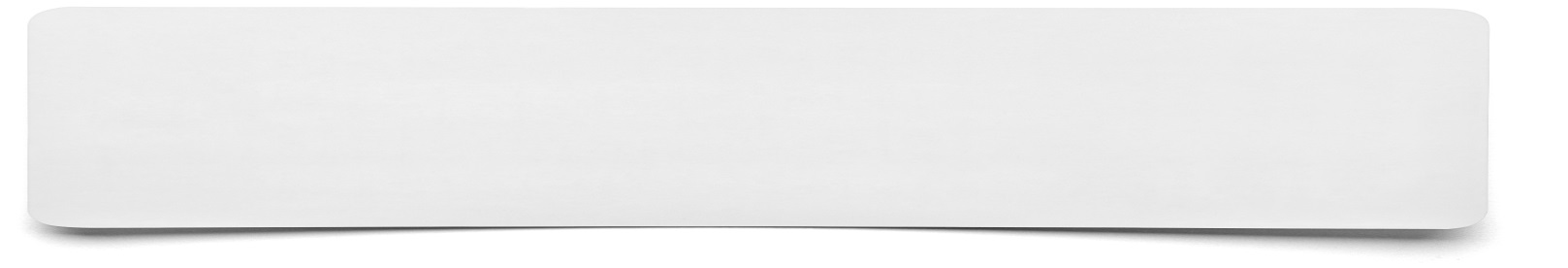 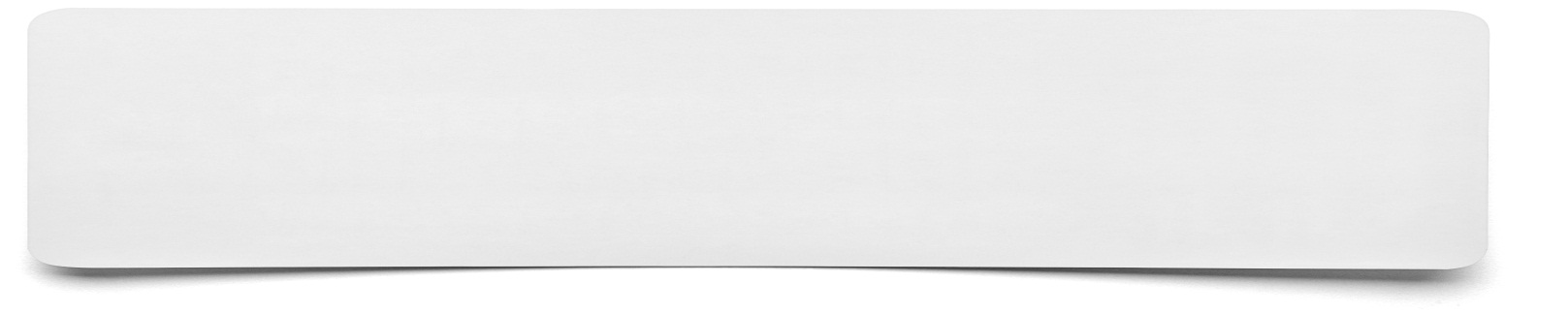 